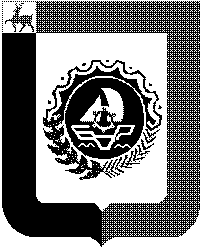 Администрация городского округа город Бор Нижегородской областиПОСТАНОВЛЕНИЕОт  05.11.2015                                                                                                № 5571 О создании нештатных формирований по обеспечению выполнения мероприятий по гражданской оборонена территории городского округа город Бор           В соответствии с Федеральным законом от 12 февраля 1998 года № 28-ФЗ «О гражданской обороне», приказом МЧС России от 18 декабря 2014 года N 701 «Об утверждении типового порядка создания нештатных формирований по обеспечению выполнения мероприятий по гражданской обороне» администрация городского округа г.Бор постановляет:           1 Организациям, отнесённым в соответствии с пунктом 2 статьи 9 Федерального закона от 12 февраля 1998 года № 28-ФЗ «О гражданской обороне» к категориям по гражданской обороне создать нештатные формирования по обеспечению выполнения мероприятий по гражданской обороне (далее – НФГО). 2 Муниципальным учреждениям и предприятиям, структурным подразделениям администрации городского округа г.Бор:         МУП «Банно-прачечное»;         МУП «Благоустройство»;         МБУ «Управление благоустройства городского округа г.Бор»;         МУП «Борское ПАП»;          МП «Линдовский ККП и Б»;         Управлению сельского хозяйства администрации городского округа г.Бор;         Управлению народного образования администрации городского округа г.Бор и образовательным учреждениямв порядке, утверждённым приказом МЧС России от 18 декабря 2014 года N 701 «Об утверждении типового порядка создания нештатных формирований по обеспечению выполнения мероприятий по гражданской обороне» создать НФГО.          3. Рекомендовать организациям, согласно прилагаемого Перечня, создать НФГО.          4. Рекомендовать руководителям организаций, указанных в пунктах 1-3 настоящего постановления, обеспечить НФГО техникой, оборудованием, снаряжением, инструментами и материалами согласно примерным нормам оснащения НФГО, утверждённым приказом МЧС России от 18 декабря 2014 года N 701 «Об утверждении типового порядка создания нештатных формирований по обеспечению выполнения мероприятий по гражданской обороне».          5. Начальнику МКУ «Управление по делам ГО и ЧС городского округа г.Бор» Е.Н. Дорощенко:         5.1 Осуществлять постоянный мониторинг создания, оснащения и подготовки  НФГО;         5.2  Вести реестр организаций, создающих НФГО.         6.  Общему   отделу   администрации   городского   округа   город   Бор           (Ю.Г. Зырянов) обеспечить опубликование настоящего постановления в газете «БОР сегодня» и размещение на официальном сайте www.borcity.ru.         7. Контроль за исполнением настоящего постановления оставляю за собой. Глава администрации                                                                            А.В. Киселёв                                                                                                                                 УТВЕРЖДЕН                                                                                                                                                              постановлением администрации                                                                                                                                                           городского круга город Бор                                                                                                                                                              от                             № Перечень организаций 1. ООО «Объединение ЖКХ» (по согласованию);2. ООО «Бытсервис» (по согласованию);3. ООО УК «Уютный дом» (по согласованию);4. ООО «Запад» (по согласованию);5. ООО ДУК «Стеклозаводец - Бор» (по согласованию);6.  ООО УК «Волга – Бор» (по согласованию);7. ООО УК «Континент» (по согласованию);8. ООО «Дорсервис» (по согласованию);9. ООО «БорТеплоэнерго» (по согласованию);10. ООО «Фрегат» (по согласованию);11. ОАО ЖКХ «Каликинское» (по согласованию);12. ЗАО «Волга-Бор» (по согласованию);13. ООО «Континент» (по согласованию);14. ООО «Стеклозаводец» (по согласованию);15. ООО «Уютный дом» (по согласованию);16. ЗАО СК «Декор» (по согласованию);17. ООО «Автоспецстрой» (по согласованию);18. Филиал «НИЖНОВЭНЕРГО»  Борский РЭС ПО «Дзержинские электрические сети» (по согласованию);19. Филиал «НИЖНОВЭНЕРГО»  Борский РЭС ПО «Семеновские электрические сети» (по согласованию);20. Филиал ОАО «Газпром газораспределение Нижний Новгород в г.Бор» (по согласованию);21. ЛТЦ (г.Бор) МЦТЭТ (г. Семёнов) (по согласованию);22. ОАО «Борское ДРСП» (по согласованию);23. ЗАО «Борская ДПМК» (по согласованию);24. ГБУНО «Государственное  ветеринарное управление городского округа       г. Бор» (по согласованию);  25. ОАО «Ладья-сервис» (по согласованию);26. ООО «Торгсин» (по согласованию);27. Борское районное потребительское общество (по согласованию);28. ООО «Комбинат питания» (по согласованию); 29. СПК «Возрождение» (по согласованию);30. ОАО «Редькино» (по согласованию);31. ОАО «Линдовское» (Линдовская  птицефабрика - племенной завод) (по согласованию);32. ООО «Агрофирма «Золотой колос» (по согласованию);33. СОАО «Останкино-С» (по согласованию);34. ООО «Племсовхоз Линдовский» (по согласованию);35. ООО «Элитхоз» (по согласованию);36. ООО «Землеугодие» (по согласованию);37. ОАО ФСК «Поволжье» (по согласованию).ЛИСТ  СОГЛАСОВАНИЙПроект внесён:Проект внесён:Заместитель главы администрацииЗаместитель главы администрации А.В. ФёдоровПроект согласован:Проект согласован:Все заинтересованные органы, организации, должностные лицаВсе заинтересованные органы, организации, должностные лицаРосписьИ.О. ФамилияИ.О. ФамилияДатаЗаведующая юридическим отделом администрации городского округа г. БорЗаведующая юридическим отделом администрации городского округа г. БорЕ.М. ОндринаЕ.М. ОндринаЗаведующий общим отделом администрации городского округа г. БорЗаведующий общим отделом администрации городского округа г. БорЮ.Г. ЗыряновЮ.Г. ЗыряновДепартамент финансов администрации городского округа г.БорДепартамент финансов администрации городского округа г.БорГ.Д. СимаковаГ.Д. СимаковаГенеральный директор ООО «Объединение ЖКХ» Генеральный директор ООО «Объединение ЖКХ» И.В. ЧаловИ.В. ЧаловДиректор МУП «Банно – прачечное»Директор МУП «Банно – прачечное»О.С. БлиновО.С. БлиновДиректор ООО «Бытсервис»Директор ООО «Бытсервис»Д.Ю. ФроловД.Ю. ФроловДиректор МУП «Благоустройство»Директор МУП «Благоустройство»А.Ю. КостинА.Ю. КостинДиректор МБУ «Управление благоустройства городского округа г. Бор»Директор МБУ «Управление благоустройства городского округа г. Бор»В.М. ГолубинВ.М. ГолубинДиректор ООО «Уютный дом»Директор ООО «Уютный дом»М.П. ИванниковаМ.П. ИванниковаДиректор ООО «Запад»Директор ООО «Запад»М.И. ДремучеваМ.И. ДремучеваДиректор ООО «Стеклозаводец»Директор ООО «Стеклозаводец»А.Г. СмирновА.Г. СмирновДиректор ЗАО «Волга – Бор»Директор ЗАО «Волга – Бор»Н.В. ЧекушинаН.В. ЧекушинаГенеральный директор ООО «Континент»Генеральный директор ООО «Континент»Е.В. ОсиповаЕ.В. ОсиповаДиректор ООО «Дорсервис»Директор ООО «Дорсервис»В.В. ОленевВ.В. ОленевГенеральный директор  ПФК ГК «Атриум»Генеральный директор  ПФК ГК «Атриум»А.В. ШтодаА.В. ШтодаДиректор ООО «Фрегат»Директор ООО «Фрегат»М.С. ТихоновМ.С. ТихоновДиректор ОАО ЖКХ «Каликинское»Директор ОАО ЖКХ «Каликинское»А.Г. ИгнатьевА.Г. ИгнатьевМП «Линдовский ККП и Б»МП «Линдовский ККП и Б»Л.А. ДаниловаЛ.А. ДаниловаИ.о генерального директораЗАО СК «Декор»И.о генерального директораЗАО СК «Декор»А.В. Рыков А.В. Рыков Генеральный директор ООО «Автоспецстрой»Генеральный директор ООО «Автоспецстрой»А.С. ЦарёвА.С. ЦарёвФилиал «НИЖНОВЭНЕРГО»  Борский РЭС ПО «Дзержинские электрические сети»Филиал «НИЖНОВЭНЕРГО»  Борский РЭС ПО «Дзержинские электрические сети»В.В. МиролюбовВ.В. МиролюбовФилиал «НИЖНОВЭНЕРГО»  Борский РЭС ПО «Семеновские электрические сети»Филиал «НИЖНОВЭНЕРГО»  Борский РЭС ПО «Семеновские электрические сети»С.В. ГалкинС.В. ГалкинФилиал ОАО «Газпром газораспределение Нижний Новгород в г.Бор»Филиал ОАО «Газпром газораспределение Нижний Новгород в г.Бор»Е.А. ШиряевЕ.А. ШиряевНачальник ЛТЦ (г.Бор) МЦТЭТ (г. Семёнов) Начальник ЛТЦ (г.Бор) МЦТЭТ (г. Семёнов) А.В. ЩепровА.В. ЩепровДиректор МУП «Борское ПАП»Директор МУП «Борское ПАП»В.В. НовиковВ.В. НовиковДиректор ОАО «Борское ДРСП»Директор ОАО «Борское ДРСП»Д.В. ЗайцевД.В. ЗайцевДиректор ЗАО «Борская ДПМК» Директор ЗАО «Борская ДПМК» М.В. ЧугуновМ.В. ЧугуновГБУНО «Государственное  ветеринарное управление городского округа г. Бор»ГБУНО «Государственное  ветеринарное управление городского округа г. Бор»Е.В. ИвановаЕ.В. ИвановаДиректор ОАО «Ладья-сервис» Директор ОАО «Ладья-сервис» Н.А. МещеркинаН.А. МещеркинаДиректор ООО «Торгсин»Директор ООО «Торгсин»А.В. ШишкинА.В. ШишкинПредседатель правления Борское районное потребительское общество Председатель правления Борское районное потребительское общество А.Н. РожковА.Н. РожковДиректор ООО «Комбинат питания»Директор ООО «Комбинат питания»Т.И. АнисимоваТ.И. АнисимоваПредседатель СПК «Возрождение»Председатель СПК «Возрождение»С.М. СеровС.М. СеровГенеральный директор ОАО «Редькино»Генеральный директор ОАО «Редькино»Г.М. ПичужкинГ.М. ПичужкинДиректор ОАО «Линдовское» (Линдовская  птицефабрика - племенной завод)Директор ОАО «Линдовское» (Линдовская  птицефабрика - племенной завод)Е.Ю. ВиноградовЕ.Ю. ВиноградовДиректор ООО «Агрофирма «Золотой колос» Директор ООО «Агрофирма «Золотой колос» Н. А. СавельевН. А. СавельевГенеральный директор СОАО «Останкино-С»Генеральный директор СОАО «Останкино-С»А.А. КардыновА.А. КардыновГенеральный директор ООО «Племсовхоз «Линдовский»»Генеральный директор ООО «Племсовхоз «Линдовский»»Г.Ш. ГабунияГ.Ш. ГабунияДиректор ООО «Элитхоз»Директор ООО «Элитхоз»А. Г. ПушковА. Г. ПушковДиректор ООО «Землеугодие»  Директор ООО «Землеугодие»  И.В. МошковаИ.В. МошковаДиректор ООО «Ивановское»Директор ООО «Ивановское»А.Н. ПапушевА.Н. ПапушевПрезидент ОАО ФСК «Поволжье»Президент ОАО ФСК «Поволжье»А.Н. ЛожкинА.Н. ЛожкинНачальник Управления сельского хозяйства администрации городского округа г.БорНачальник Управления сельского хозяйства администрации городского округа г.БорВ.Е. СёмочкинВ.Е. СёмочкинНачальник Управления народного образования администрации городского округа г.Бор  Начальник Управления народного образования администрации городского округа г.Бор  Л.А. АлексееваЛ.А. АлексееваПроект представлен:Проект представлен:Начальник МКУ «Управление по делам ГО и ЧС городского округа город Бор»Начальник МКУ «Управление по делам ГО и ЧС городского округа город Бор» Е.Н. Дорощенко Е.Н. ДорощенкоОтметки исполнителя:Отметки исполнителя:Расчет рассылкиКоличество экземпляров 56 56 56 56Является нормативнымДАПодлежит передаче в регистрНЕТПодлежит опубликованию или обнародованиюДА Представлена электронная  версияДА Наименование файлов: постановление по НФГОНаименование файлов: постановление по НФГОНаименование файлов: постановление по НФГОНаименование файлов: постановление по НФГОИсполнитель:Е.Н. ДорощенкоТелефон:  2-20-65, 2-19-41Телефон:  2-20-65, 2-19-41Телефон:  2-20-65, 2-19-41Телефон:  2-20-65, 2-19-41